Publicado en Madrid el 21/01/2019 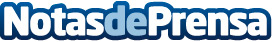 Business Afterwork con fines benéficosEvento de Networking para emprendedores, profesionales y directivos, en favor de la Asociación "el Despertar" que se celebrará el jueves 31 de enero en Green House MadridDatos de contacto:Ángel Calvo MañasEventos y Networking610742728Nota de prensa publicada en: https://www.notasdeprensa.es/business-afterwork-con-fines-beneficos_1 Categorias: Madrid Emprendedores Eventos http://www.notasdeprensa.es